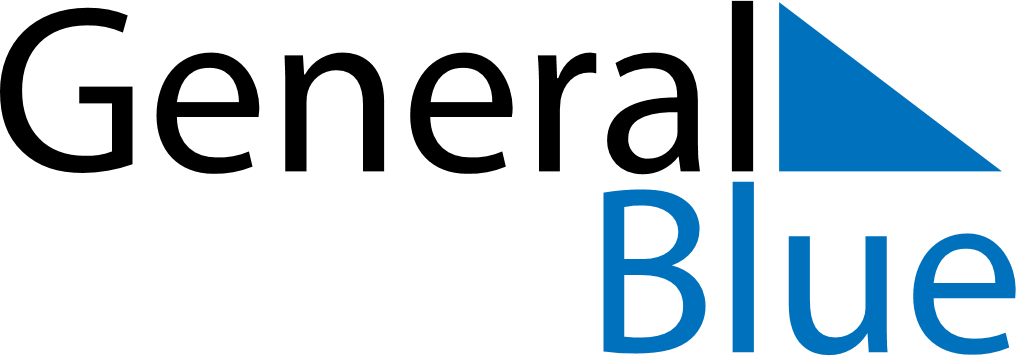 February 2018February 2018February 2018February 2018VenezuelaVenezuelaVenezuelaMondayTuesdayWednesdayThursdayFridaySaturdaySaturdaySunday12334567891010111213141516171718CarnivalShrove Tuesday1920212223242425262728